РЕПУБЛИКА СЕВЕРНА МАКЕДОНИЈА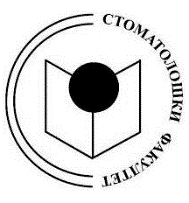 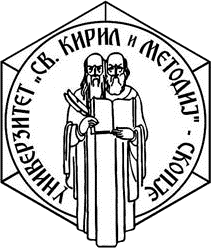 УНИВЕРЗИТЕТ „СВ. КИРИЛ И МЕТОДИЈ“ ВО СКОПЈЕ СТОМАТОЛОШКИ ФАКУЛТЕТ - СКОПЈЕ                                                         ДО  ДЕКАНОТ НА УКИМ-СТОМАТОЛОШКИ ФАКУЛТЕТ                                                         ВО СКОПЈЕПредмет: ПРИЈАВА за полагање специјалистички испит Од  д-р _________________________________________, специјализант на гранка на специјализација по________________________________________,   со број на досие__________.По завршување на предвидениот стаж и сите обврски согласно планот и програма за наведената специјализација, ја поднесувам оваа пријава за полагање на специјалистички испит и предиспитен завршен колоквиум и воедно Ве молам за формирање на испитна комисија за полагање.Потенцијален ден за полагање на предиспитниот завршен колоквиум, предлагам да биде _____________ година.Потенцијален ден за полагање на специјалистичкиот испит, предлагам да биде __________________  година .
За записничар го предлагам д-р_______________________________.Во прилог на пријавата  доставувам :Специјализантска книшка;Согласност од менторот;Книгка за интервенции и постапки;Објавен труд во меѓународно списание;__________________________Телефон за контакт____________                                                                                                       Специјализант
                                                                                                                                                            ____________________                                                                                                                              потпис